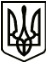 МЕНСЬКА МІСЬКА РАДАВИКОНАВЧИЙ КОМІТЕТПРОЕКТ РІШЕННЯ28 січня 2022 року                           м. Мена                                  № ___ Про заходи щодо наповнення бюджету Менської міськоїтериторіальної на 2022 рік          З метою наповнення бюджету Менської міської територіальної громади, вишукання додаткових джерел надходжень, дотримання жорсткого режиму економії  бюджетних коштів та посилання фінансово-бюджетної дисципліни у 2022 році, виконавчий комітет Менської міської ради ВИРІШИВ:Затвердити план заходів щодо наповнення бюджету Менської міської територіальної громади, вишукання додаткових джерел надходжень, дотримання жорсткого режиму економії  бюджетних коштів та посилання фінансово-бюджетної дисципліни у 2022 році згідно додатку (додається).Виконавцям заходів відповідно до затвердженого плану заходів, забезпечити їх виконання у встановленому порядку. Контроль за виконанням цього рішення покласти на заступника міського голови питань діяльності виконавчих органів ради Гаєвого С.М.Міський голова                                                                   Геннадій ПРИМАКОВ	